Gold Metal Waters:  Lessons Learned from the 2015 Gold King Mine SpillBradley T. Clark, Ph.D.Associate ProfessorFort Lewis CollegeDepartment of Political ScienceFaculty Affiliate, Department of Environmental StudiesDurango, CO  81301clark_b@fortlewis.eduPaper presented at the 2019 Annual Meeting of the Western Political Science Association, San Diego, CA – April 18-20, 2019.DRAFT PAPER – NOT FOR CITATION OR DISTRIBUTIONABSTRACTOn August 5, 2015 an accidental release of 3+ million gallons of toxic water from a derelict mine in southwestern Colorado brought the issue of acid mine drainage (AMD) into the spotlight.  Almost immediately, the Animas River turned unnaturally bright orange, prompting officials to restrict public access and suspend all diversions.  Local, national, and international media outlets capitalized on the sensational event; images of the profoundly discolored river went viral, indelibly impacting the minds and memories of many.  Concerns also mounted over potential ecological damages and effects to human health from the estimated 880,000 pounds of heavy metals that were thrust into the Animas River basin by the mine spill. In turn, calls for a strong political response and policy reforms materialized, prompting many to reconsider Superfund listing(s) and anticipate additional changes to existing policies governing AMD and reclamation of abandoned mines at the state and federal levels.  In the three-plus years following the spill, many notable and surprising developments have occurred.  This paper examines these and reflects on a number of ‘lessons learned’ following the dramatic focusing event that was the 2015 Gold King Mine spill.  These include the remarkably fast-paced process of official National Priority List (NPL) designation under Superfund for the Silverton area; the spill’s overwhelming visual and emotional impacts offset against the relative paucity of ecological and economic impacts; the comparative impact of other crisis-oriented focusing events in the Animas basin; the extent of political mobilization both prior to and after the GKM spill; and contention over EPA’s Interim Remedial Actions plan.Author’s Note:  This paper represents a culmination of nearly four-years of research, including three WPSA conference papers; collaboration with colleagues from across academic disciplines; preparation and submission of four peer-reviewed book chapters; and editorial oversight of a ten-chapter multi- and interdisciplinary volume currently under contract with the University Press of Colorado.  The paper is my initial attempt to make a broad assessment of this entire project and to distill some understanding of a number of major ‘lessons learned’.  Because of the project’s breadth and depth, is was a challenge to decide which materials to include and/or exclude, in terms of background information, theoretical development, and substantive analysis.  By virtue of this, the paper admittedly lacks a proper flow, singular voice, continuity.  Please accept my recognition of this in advance.  Thank you.FeS2 + O2 + H2O = H2SO4  AMD   Low pH and Dissolved Metals (Fe, Pb, Hg, Al, etc…)(Refer to Appendix I for a graphic on how AMD forms.)“Whether it’s 100,000 or 500,000 [abandoned mines], that’s hundreds of thousands too many… the Animas River spill has alerted the nation to the much more broad problem that many people were not paying attention to before.”  	- Ty Churchwell, Backcountry Coordinator, Trout UnlimitedIn Perspective:  The 2015 Gold King Mine (GKM) SpillOn October 5, 2015, the issue acid mine drainage (AMD) was thrust into the public and political spotlight, with the unintended release of 3+ million gallons of subterranean mine water, carrying some-880,000 pounds of heavy metals from the entrance of the abandoned Gold King Mine (GKM) into Cement Creek, a tributary to the Animas River in southwestern Colorado.    Just upstream from its confluence with the mainstem Animas, Cement Creek flows through Silverton, CO, the administrative seat of San Juan County.  The Silverton area thus became the primary source associated with the spill, where an estimated 120-plus historic mine sites have contributed to AMD for decades (CDRMS, 2015).  Even prior to the arrival of hardrock mining in the area (circa 1870s), naturally occurring acid rock drainage (ARD) from the underlying geology has degraded water quality for millennia.  Soon after the GKM spill, the entire Animas turned an unusually bright, yellowish-orange color below its confluence with Cement Creek, prompting local officials to restrict public access and suspend multiple municipal intakes and agricultural diversions in Colorado and New Mexico.  It took roughly 36 hours for the toxic plume to reach the regional hub of Durango, CO, where the Animas has long since been designated a “Gold Medal” fishery by the Colorado Wildlife Commission; it is one of 13 similarly listed fishing areas across the state’s 9,000+ river miles.  After crossing into New Mexico, the Animas delivered its discolored plume to the San Juan River, which eventually joins the mainstem Colorado.  (See Figure 1). Throughout the river basin, local communities, Native American Reservations, irrigated agriculture, and recreational and wildlife areas were inundated.  States of emergency were declared in Colorado, New Mexico, Utah, and by the Navajo Nation’s Commission on Emergency Management.  Figure 1:  Map of the Region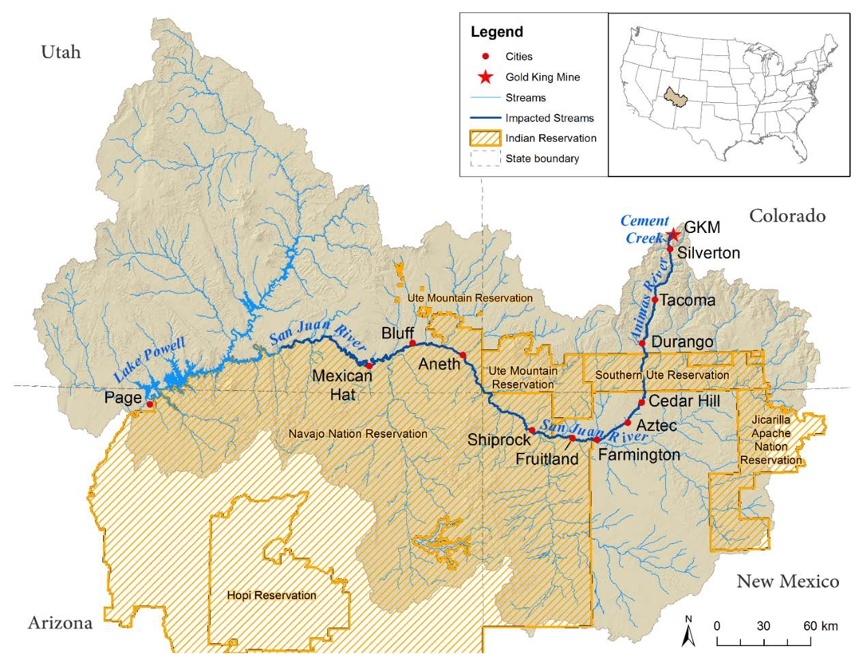 Nine days after the initial spill, the toxic plume reached Lake Powell in southeastern Utah.  All the while, local, national, and international media outlets capitalized on the highly visible, sensational event.  The seemingly pristine river in scenic and diverse corner of the Southwest had turned into a dayglow-orange conduit for acidic, heavy metal laden water on an inexorable path to the nation’s second largest reservoir.  Calls for a strong political response and policy reforms quickly materialized, prompting many to reconsider Superfund listing(s) and anticipate additional changes to existing policies – notable the 1972 Clean Water Act (CWA) and 1872 General Mining Law.  By drawing insights from multiple perspectives, this paper reflects on a number of ‘lessons learned’ following the dramatic focusing event that was the 2015 Gold King Mine spill.  Along with lingering concerns related to environmental justice in downstream Native American communities, these ‘lessons learned’ involve the sheer extent of the AMD problem, the remarkably fast-paced process of official National Priority List (NPL) designation under Superfund for the area above Silverton following the spill; the spill’s overwhelming visual and emotional impacts offset against the relative paucity of long-term ecological and economic impacts; the comparative impact of another crisis-oriented focusing events in the Animas basin; the extent of political mobilization both prior to and after the GKM spill; and contention over the U.S. Environmental Protection Agency’s (EPA) Interim Remedial Actions plan.As luck would have it, the federal agency in charge of implementing and enforcing many of the nation’s most prolific environmental laws accidentally triggered the GKM blowout.  EPA had contracted with a third party (Pennsylvania-based Weston Solutions, Inc.) to perform exploratory excavation work to investigate conditions at GKM and assess ongoing AMD releases.  EPA was quick to assume full responsibility for the spill and then-administrator Gina McCarthy made multiple visits to affected areas, extending apologies for her agency’s failed actions.In a region where local distrust of EPA is common and opposition to federally led cleanup of abandoned mines has been longstanding, McCarthy’s regret for her agency’s actions was met with mixed reactions.  Some longtime area residents even suggested that EPA’s actions were deliberate, intended to force federal cleanup upon the Upper Animas River watershed, effectively ending any future mining operations.  According to one longtime Silverton resident, “I’m afraid of the EPA.  They’re too powerful.  There’s suspicion on my part that now the EPA is sitting judge and jury to decide the outcome of a fate that is a result of their negligence.” Extent of the AMD ProblemThe dramatic discoloration of the Animas River shortly after the 2015 GKM spill and the ensuring media firestorm caused levels of concern over the problem of AMD to spike, both nationally and internationally.  The January 2019 collapse of an iron ore tailings dam in Brazil, which released more than 984,000 cubic feet of waste and killed at least 37 people, had a similar effect.In the U.S., there are at least 12,500-miles of rivers and streams negatively impacted by AMD; roughly 90% of this pollution originates in abandoned surface and hardrock mines (Skousen et al. 2000).  Oftentimes, there are no identifiable individuals or companies with responsibility for reclaiming abandoned mine lands and as a result, little-to-no treatment of the AMD occurs and the continued contamination of surface and groundwater resources results.  From mine sites still in operation, millions of dollars are lost each year from the paucity of royalties paid by private enterprises on the wealth extracted, oftentimes from beneath the public domain.  In the American West, an estimated 500,000 abandoned hardrock mines are scattered across the American West, a legacy of the boom-and-bust cycle of resource development. Estimates for comprehensive cleanup range from $36 – $72 billion (Moyer 2016).   Ever since manifest destiny lured explorers and fortune seekers West, profits from hardrock mining have been privatized, while environmental impacts remained socialized – culminating in what Pulitzer Prize winning historian Vernon Parrington referred to as “The Great Barbecue” of the American West (Parrington, 1930).  At many mine sites, acidic mixes of heavy metals have drained unchecked for decades from the myriad of shafts, tunnels, and portals (or so-called adits).  According to the U.S. Environmental Protection Agency (EPA), abandoned hardrock mines affect some-40% of headwaters in the western US; an additional 180,000 acres of lakes and reservoirs are estimated to have been impacted (Limerick, et al., 2005).   And since many of these affected waters are sourced from and/or flow across public lands, the lost revenue for communities with economies heavily dependent on any array of outdoor activities (e.g., angling, hiking, boating) is substantial.  A recent study by the Associated Press (AP), examined 43 mining sites under federal oversight; some sites contained dozens or hundreds of individual mines.  Based on data obtained from public records requests, the AP reported that on average, more than 50-million gallons of AMD are released daily at these sites, with nearly 50% of pollution flowing untreated into surrounding waterways and aquifers – resulting in some-20 million gallons of AMD per day.  This daily dose of pollution could fill more than 2,000 tanker trucks.  And at least six of the 43 sites, EPA officials warned of imminent blowouts on par with that which happened in 2015 at GKM.In Colorado alone, the Division of Reclamation, Mining, and Safety (CDRMS) estimates there are at least 23,000 abandoned hardrock mine lands – classified as  lands where mines operated prior to 1975, when the state began to establish limited forms of mining and reclamation standards.  Today, these hardrock mine lands impact water quality in approximately 1,645-miles of streams and rivers.  Remediation efforts have been mixed, often stymied by a combination of outdated laws, funding woes, and ill-enforced regulations.  Local politics, persistent NIMBY-ism, and liability concerns have further frustrated policy development and comprehensive restoration efforts – including National Priority List (NPL) designation under the Comprehensive Environmental Response, Compensation, and Liability Act (CERCLA) – henceforth referred to as Superfund.  All the while, acid mine drainage (AMD) from many of these ‘ticking time bombs’ has contaminated watersheds and river basins upon which tens of millions of Westerners increasingly depend. Focusing Events and Policy DevelopmentAccording to prevailing literature, focusing events are sudden, dramatic, and relatively rare occurrences that simultaneously attract the attention of policymakers and the general public (e.g., Birkland 1997; 1998; 2007; Kingdon 2003).  They often involve crises, including natural or human-made disasters, terrorist attacks, or commercial airline crashes. Their dramatic, crisis-oriented images provide those seeking policy change with opportunities to convey their perceptions of policy failures to broader audiences and ultimately, bolster the attempts of pro-change groups or coalitions to pursue change in the status quo for a given policy area.  Agenda setting and/or policy development and change may follow, albeit in different forms and magnitudes.  Following in the path of Birkland (2007), the main consideration in this paper is actual policy change after disaster, not just agenda setting; the policy option of Superfund designation in the Upper Animas watershed had been on the agenda since the mid-1990s, yet persistent NIMBY-ism combined with local preference for nonfederal, stakeholder-led remediation efforts effectively prohibited policy development in the direction of comprehensive, federally-led cleanup.  The following are a variety of examples of substantive policy change following a notable, crisis-oriented focusing event.  After the 1989 Exxon Valdez oil spill in Alaska’s Prince William Sound, the U.S. Congress passed the Oil Pollution Act of 1990, which called for the phasing out of all single-hull tankers in U.S. waters by 2010.  This represents the type of policy change defined by the adoption of new legislation.  Prior to this in 1969, the then-largest oil spill in U.S. waters occurred off the California coast in the Santa Barbara Channel.  In the nearly 50 years since the dramatic event, no new leases for offshore drilling have been issued by the California State Lands Commission within its jurisdiction – out to the 3 nautical mile limit.  This represents the type of policy change defined by the termination of existing programs or policy.  In a third context, the unexpected 1981 discovery of arsenic in the drinking water of Bonner, MT from the centuries-long accumulation of heavy metals behind Milltown Dam on the Clark Fork River prompted the 1983 listing of the largest Superfund complex in the western U.S.  This represents the type of policy change defined by the substantive development or advancement of existing legislation.  EPA’s 2016 listing of the Bonita Peak Mining District (BPMD) outside of Silverton, CO following the 2015 GKM spill is most similar to this latter context of policy change.  In the spill’s aftermath, BPMD’s official listing on Superfund’s NPL materialized in a notably rapid manner – just over 12-months following the spill.The Spill in Perspective:  Accelerated Policy Development Post-GKM SpillA common adage in the social sciences, is that all politics are local – in the sense that a community-level understanding of issues, events, and problems is essential for understanding policy developments at the broader scale.  The GKM spill is a case in point; it occurred in the relatively small and isolated Upper Animas watershed yet spawned a national and international media sensation and ensuing debates about the dangers of abandoned mines and AMD.  For a timeline of significant GKM-related events, see Appendix II.The strong local opposition to federally-led cleanup efforts that had persisted for decades in the Silverton area quickly changed following the spill’s visibly disturbing aftermath.   After 25-plus years of opposition, it took less than four months (or 110-days) for local leaders to vote unanimously to direct city staff to pursue a Superfund listing with EPA and the Colorado Department of Public Health and Environment (CDPHE).  And, some four months later (or 136-days), EPA officially proposed Superfund listing in the Federal Register for what would soon become the BPMD.  This significant policy development was formalized on September 6, 2016, when EPA announced the official designation of BPMD on the NPL – only 137-days after the initial proposal.  The time that elapsed between BPMD’s proposed and formal listings represents the shortest for all of Colorado’s 19, currently-listed, nonfederal NPL facilities; the average time interval is more than fourteen-months.  Anecdotal evidence suggests this timeframe – between proposed and official listing – is a function of the extent and tone of public comments opposing NPL listing (i.e., fewer opposing comments correlates with a shorter timeframe).   Roughly 60% of the public comments submitted by mostly local and regional interests supported EPA’s proposed listing of BPMD in April 2016.   More broadly, the complete timeframe between the initial 2015 spill and formal site listing – a mere 383-days, is remarkable given the decades-long opposition by local leaders and area-residents.  And, to reiterate, the seven-member Silverton Board of Trustees voted unanimously to pursue Superfund listing less than four-months following the initial spill.  This appears to be an astonishingly brief period of time for such a swift and complete reversal of policy preference.  Unfortunately, a comparative assessment of the intervening time between a focusing event, learning among actors, and/or policy change is not possible, given the paucity of longitudinal research on relative timeframes between focusing events and policy learning (e.g., ‘t Hart & Boin 2001; Birkland 1997; 1998; 2007).  The impact focusing events have on the saliency of issues for places in time and potential policy learning thus represents a fruitful avenue for future research.  The Spill in Perspective:  The GKM Blowout as Focusing Event and Media SensationRegarding both visual and psychological impacts, the August 2015 blowout at GKM and ensuing toxic plume that grossly discolored a multistate river were extreme.  (Refer to Appendix III for images of the discolored Animas.)  Locally, coverage of the spill was almost daily, with the Durango Herald publishing approximately 275 news reports and updates between August 5, 2015 and August 27, 2016.   The event was also covered by major print outlets including The Denver Post, Time, The Wall Street Journal, The New York Times, Washington Post, and The Los Angeles Times.  Of note, the GKM event was listed by Newsweek magazine as among the top five “Nastiest Cases of Toxic Discharge in 2015.”  The piece began with the following sensational statement: “A river in Colorado turned a bright mac-and-cheese orange with mining waste.”  The GKM story also received primetime, national and international television coverage from all major outlets, and several Internet news organizations contributed to its broad coverage.  The spill even impacted popular culture, with an appearance on Conan O’Brien’s TBS show Conan, in the form of a fake ad for the ultimate extreme sport:  “The Colorado Natural Disaster Ultimate River Rapids Extreme Kayaking Adrenaladventure Tours” (Butler 2015).In the days and weeks following the GKM event, journalists from multiple outlets took their cue from the discolored river, describing the plume of AMD in a range of near-apocalyptic terms.  For example, two days following the spill, the Washingtjon Post used the phrase: “a million gallons of filthy yellow mustard” in an article’s title to describe the incident.  Another outlet used the phrase: “a puke-colored plume of mine runoff.”This type of intense, sensationalized media coverage has drawn the attention of many who specialize in the study of media and communications.  For example, consider the following interpretation of the GKM event and resulting media coverage from Pulitzer Prize winning author Michael Kodas:“Of course, most simply, the color made for such a dramatic image.  Anyone, anywhere in the world, even if they didn’t speak English, could look at that spectacularly scenic river and see that something wasn’t right. Visuals drive so much news coverage anymore.  Even more importantly, the fact that the EPA has become such a political football in the last couple of years has allowed several presidential candidates not generally renowned for their environmental leanings to attack the EPA as environmental protectors.  Particularly for the international media, which is fascinated by the reality TV show of American presidential politics, they found all the outlandish statements about the Animas River in this political sideshow as colorful as the incident itself.  Also, there’s a worldwide mythology of the American West, from the different landscapes to the miners, cowboys and rugged individuals who settled the West, which really fascinates countries that are centuries or millennia past that stage in their own history.”According Birkland (1997; 2007), the initial reaction to an event is most readily detectable via the news media, especially the 24-hour news cycle, which makes sudden, unexpected, and calamitous events particularly attractive for ongoing coverage.  Birkland further asserts that environmental disasters are much more likely to yield highly photogenic stories when compared to events that require a compilation of data and indicators, and perhaps changes in magnitude, to convey problem severity.  The GKM event produced an incredibly photogenic story, with a handful of powerful images that quickly went viral around the globe.  The media’s role is especially important to this paper, since increased levels of coverage have been shown to correspond with greater levels of public and political attention to problems (Birkland 1997; 2007; Smith 1992).   Further, the social construction of stories, metaphors, and symbols often serves to advance (or limit) the movement of issues on both public and political agendas (Stone 1997).  Social construction refers to the general process by which societies collectively define and explain the nature and cause of problems (ibid).  Since journalists use symbols (i.e., images) and stories (i.e., narratives) to frame and explain complex issues and events, the public – as news consumers – respond to particular images and stories as they interpret the nature and causes of problems.Regardless of nationality or language spoken, everyday citizens intuitively recognized that a dayglow-orange river is not normal, but rather indicative of something very unusual and unnatural.  The focality of the mine spill confirmed that the discolored river had a central or definitive point of origin – the lowermost portal at GKM just north of Silverton, CO.   And while some focusing events derive their power and influence from objective attributes of a particular event (e.g., gallons spilled, chemicals released, lives lost, or people affected), media portrayal and social construction may enhance and focus this power by reducing focusing events to simple, unnerving, and/or graphic images that are symbolic of larger, more complex problems (Birkland, 1997).  The focal power of a surreally discolored Animas River ultimately proved greater than the numerical indicators associated with water quality, acidity, and fish mortality following the spill.  And the symbolic propagation of the orange river was greatly facilitated by the intense, international media coverage that converged on the seemingly-pristine river, flowing through a scenic mountain valley in a secluded corner of the southwestern US. Visual versus Environmental Impacts  (Images versus Indicators)According to mainstream scholars in the areas of agenda setting and policy change, systemic or numerical indicators are critical for garnering and expanding public and political attention to certain problems (e.g., Kingdon 2003; Baumgartner and Jones 1993; 2002; Birkland 1997; 2007).   Such indicators are used to assess both the magnitude of and change in problem severity.  Yet regarding events that transpired in the months following the GKM spill, indicators of environmental impact and degradation in the form of water quality and aquatic habitat destruction were not the driving force behind the significant policy change.  Rather, perceived problem severity was largely a function of visual images of the discolored river and the ensuring narratives perpetuated via intense media coverage.The aforementioned account demonstrates how the GKM spill was a truly visual focusing event, which garnered widespread attention.  It began, literally, with a forceful blowout.  The ensuing saga surrounding the visibly tarnished river and associated fears about public and environmental health persisted for months.  For many area residents, such concerns remain to this day.  Nonetheless, three years after the GKM event, the general consensus provided by water quality data and biological indicators remains the same – ecological damages to the Animas and San Juan River watersheds were largely temporary and not as severe as originally feared.   Regarding water quality, tests conducted in Durango during the plume’s peak found five exceedances of water quality standards for metal concentrations.  Specifically, aluminum levels exceeded the Aquatic Life Acute Standard as set by CDPHE, and levels of arsenic, iron, lead, and thallium exceeded EPA’s Recreational Screening Level.   Yet after the initial plume passed, no state or federal water quality exceedances have been detected. In anticipation of the plume’s arrival to Durango during the first days following the spill, the Colorado Department of Parks and Wildlife (CDPW) placed 108 fingerling trout – measuring 1½ to 2 inches in length – in pens along the river in Durango, in order to evaluate impacts.  After enduring the full effect of the toxic plume, the fish remained in place for the following week and were monitored daily by biologists.  With the exception of one that reportedly died immediately from unrelated causes, all the fish survived, prompting a spokesperson from CDPW to state the following, “Our biologists were really surprised.  That plume of acid runoff looked pretty bad. Survival, honestly, wasn’t expected”  (Benjamin, 2015).The fish were subsequently collected and taken to Denver where they were dissected and tested for metal accumulations in tissue and internal organs. Test results were inconclusive, suggesting no significant evidence of heavy metals loading.  For the most part, this has been attributed to the fact that the Animas River has been impacted by AMD for more than a century (and ARD for millennia); while this long-term exposure has been detrimental to fish populations, it is likely that resident populations have developed tolerance to local conditions and increased resiliency (ibid).   And despite the jolt of metals released by the spill, it was a fast-moving event, which inhibited deposition of a significant blanket of metals on the riverbed (Ibid).  Only seven days after the plume passed Durango, CDPHE notified the City that public water systems were authorized to reopen their intake structures; three days later, the New Mexico Environment Department lifted the ban on San Juan County’s drinking water system supplied by the Animas and San Juan Rivers.  And less than two weeks after the spill, the La Plata County Sheriff reopened the Animas to all recreation.   Although the relatively fast-flowing Animas River worked to flush a large portion of the heavy metals released from GKM in a timely manner, EPA’s longer-term concern is the effect on the entire watershed from metals deposited in sediments and their release during high-water events and from recreational use over time.  EPA has indicated these sediments may pose some risk, especially to aquatic life and fish.  In addition, both CDPHE and EPA recommend that water from wells located in the Animas floodplain be regularly tested for possible contamination, especially along slow-flowing segments of the River, just north of Durango.The fact that the GKM spill was followed with such rapid and substantive policy change in the form of NPL Superfund designation – even though numerical indicators of ecological conditions suggested minimal impact – is remarkable.  Moreover, the paucity of significant environmental harm – discussed below in more detail, was surprising to many biologists.  Of equal surprise, was the unprecedented rate at which NPL Superfund listing followed the spill.  Indeed, longtime scholars of the policy process have made a direct connection between problem severity and the rate and extent of related policy change (e.g., Kingdon 2003; Baumgartner and Jones 1993; 2002; Birkland 1997; 2007).  As discussed throughout this paper, the GKM case is unique; Superfund listing was achieved not because of calamitous ecological damage and an abundance of numerical indicators, but rather as a result of the unprecedented visual impact and emotional responses caused by the spill and broadcast widely via national and international media outlets.Despite the less-than-expected extent of environmental impacts following the spill, the legacy of the visual impact propagated by the intense media coverage following the event exceeded most expectations.  It has taken longer for the associated emotional impacts to diminish; indelible images of a grotesquely discolored river remain frightening, and still conjure feelings of anger and disbelief. At face value, the release of 3 million gallons of contaminated AMD into an alpine watershed sounds extreme – and it is when caused by a single event.  Yet each year, abandoned mines in the Silverton-area collectively discharge an estimated 330+ million gallons of AMD into the Animas River watershed – an amount more than 100 times the volume of the 2015 spill.  As incredible and unbelievable as it may sound, the Animas River experiences an AMD release on par with that from the GKM event every three-odd days.  The only difference is that it is less concentrated, and thus does not produce a dramatic discoloration of water.   Visitors who ride the Durango & Silverton Narrow Gauge Railroad to Silverton each summer may notice discolored trails of iron-hydroxide deposits in the Animas just below Silverton, known locally and in mining circles as “yellow boy” or in Cement Creek as it flows through the Town’s park.  These peculiarities however are isolated, and pale in comparison to an entirely discolored, multistate river.Mine Spills versus Forest Fires:  A Brief Comparison of the Impacts Following DisasterRoughly 3-years after the GKM spill, the Animas River basin played host to another catastrophic event – massive wild fire.  On June 1, 2018 the 416 Fire started some-10 miles north of Durango; a week later the Burro Fire ignited a short distance to the northwest.  Together, the officially named 416 & Burro Complex fire would burn more than 54,000-acres, making it the sixth largest and most destructive fire in Colorado history.  Economic LossesThe fire prompted the first-ever official closing of the nearly 1.9 million acre San Juan National Forest, which included an extended suspension of operations of both the Purgatory Ski Resort and the Durango & Silverton Narrow Gauge Railroad, which carries up to 193,000 tourists per day during the summer months and injects $190 - $200 million annually into the two tourist towns (Best 2018).   In contrast, the economies of Durango and La Plata and San Juan Counties showed minor and only temporary negative impacts following the GKM spill.  Despite a reliance of up to 20% on tourism, many economic sectors across the area, including lodging, retail, and food and beverage, actually posted higher than average sales for August 2015.  And in Durango proper, sales tax revenues for August 2015 were up 2.5%.  Environmental ImpactsThe fire’s ecological footprint was similarly enormous, with long-time impacts far in excess of those following the 2015 GKM spill. In particular, flash floods and debris flows from the 416 burn scar led to massive fish kills in the Animas River and its tributary, Hermosa Creek.  These were attributed primarily to suffocation that resulted from high ash concentrations and low dissolved oxygen levels in the waterways.  Fish surveys by CDPW found fish populations (both brown and rainbow trout) in multiple river and creek segments that were more than 10-times below historic levels.Concentrations of heavy metals were also much higher following the 2018 fires than those detected during the flow of GKM’s toxic plume through Durango.  While no evidence of any die-offs of aquatic life were linked to the GKM’s AMD, heavy metal concentrations caused a near-total fish kill in the Animas after the 2018 fire season.  Specifically, concentrations of aluminum were measured at 50-times higher than those associated with GKM’s plume; iron levels were six-times higher, manganese was 20-times higher, levels of mercury were three-times higher than those registered at the peak of the GKM event (Romero 2018).  Granted the fires of 2018 were slow-moving disasters lasting more than two months, and the GKM plume discolored the Animas for roughly a week, the degree, magnitude, and duration of media coverage regarding the former far exceeded that of the latter.  Yet the political attention and policy change directly following the GKM spill were much more intense and substantive than those resulting from the 416 & Burro Fire complex.Divergent Perspectives on AMD Remediation:  Mobilization of Coalitions?A primary assumption going into this research was that there would hav been identifiable, competing coalitions of actors prior to the spill in the Animas basin behind the two primary perspectives or policy preferences regarding the problem of AMD – locally-driven cleanup versus federally-led, comprehensive restoration.  It was also expected that each perspective would have been grounded in or linked to a specific portion of the river system – the Upper versus the Lower Animas watershed.  Elements of the Advocacy Coalition Framework (ACF) were utilized to assess the relative presence of these two competing groups (i.e., coalitions), both prior to and following the GKM spill.  Preliminary findings suggest mixed support for these expectations. In the Upper watershed, a desire to avoid Superfund designation, coupled with opposition to the strong presence of the federal government that would follow, has for decades been the overriding normative perspective .  Persistent NIMBY-ism, fears of a negative stigma, and decreased tourism and property values have helped sustain this view.  Indeed, this has been particularly evident among Silverton residents, who have expressed a preference for local- and state-led restoration – especially in the pre-spill context.  A primary outlet for this position has been the Animas River Stakeholders Group (ARSG), a regional watershed-based group formed in 1994 to resist Superfund listing, while improving water quality and aquatic habitats through locally-driven, site-specific, and collaborative processes.	A concomitant effort long-endorsed by ARSG has been to amend the 1972 CWA.  Specific attention has been on changing the National Pollution Discharge Elimination System (NPDES) permitting process, as a way to foster cleanup while relieving liabilities for so-called Good Samaritan groups (such as ARSG).  The CWA prohibits “the discharge of any pollutant by any person” without a permit into “navigable waters from any point source” (Limerick, et al. 2005, 20).  Permits are available for legal, albeit regulated, discharge under the NPDES.  Since horizontal mine openings are considered point sources of pollution, any party interested in remediation efforts must obtain an NPDES permit; these require that any treatment mechanism installed at a mine will yield results that meet stringent CWA quality standards.  Further, the party undertaking such efforts shall remain legally responsible for the point source of pollution in perpetuity.  Point source classification of thus remains the primary impediment for Good Samaritan groups like (ARSG) from taking a more direct and active approach to  AMD remediation.In the Lower watershed there has been support – albeit far less pronounced in the pre-spill context, for comprehensive, federally-led remediation via NPL listing of abandoned mine sites in San Juan County.  This has been sporadically expressed by Durango-area residents, particularly among those linked to agriculture, tourism, and water-based recreation interests on the Animas River.  However in the post-spill context, support for NPL listing for sites in the Upper watershed quickly became widespread.Perhaps the most outspoken critic of ARSG and their generally anti-Superfund position both prior to and following the GKM spill has been Travis Stills, a Durango-based environmental attorney.  According to Stills, most proponents of Good Samaritan legislation have also been the main opponents to Superfund listing.  This is supported by positions expressed by groups such as ASRG, Trout Unlimited, and the Colorado Mining Association.  Stills sees such groups as “either patsies of the likely Potentially-Responsible-Parties (PRPs) or paid consultants to the PRPs”.  Allegedly these groups have operated primarily as “PRP-shielding effort[s]”.The Advocacy Coalition Framework (ACF)The ACF was developed in the early-1980s by Paul Sabatier and Hank Jenkins-Smith, as a “comprehensive approach to understanding politics and policy change over time”... by “shed[ing] light on ideological disagreement and policy conflict” between competing coalitions (Jenkins-Smith et. al. 2017, 136).   The basis of unity for actors in each coalition is a common belief system, which grounds their policy preferences and informs related strategies.  As a potential pathway to policy change, the ACF posits an external event or dramatic shock to the status quo, which may prompt increased public and political attention to a given situation.  This exposure and increased scrutiny may enable a coalition that favors change to successfully overcome the inertia behind the status quo and policy stasis.  The widespread public and political attention following the GKM spill revealed that the status quo of AMD in the Upper watershed was unacceptable; presumably this bolstered efforts of the coalition in support of Superfund designation and caused members of the competing coalition to reconsider Superfund listing.  Together, these provided the impetus for this substantive policy change following decades of opposition to comprehensive, federally-led restoration of AMD from abandoned mines in San Juan County.Belief SystemsThe ACF presumes that policy actors in a given subsystem have belief systems comprised of three tiers, each with a different degree of susceptibility to change (ibid, 140-145).  The first, innermost tier involves so-called deep core beliefs, which are based on normative views and values regarding human nature and political ideology, including the appropriate role and scope of government in society.  Deep core beliefs are firmly held by individuals and oftentimes are unchangeable; they form the basis and unity for advocacy coalitions in the ACF.  In contrast, so-called policy core beliefs constitute the second tier.  They are most often policy specific and are said to be “bound by scope and topic to the subsystem [thus] hav[ing] territorial and topical components” (ibid, 140).  Examples may include policy priorities; assessments of problem severity; root causes of problems; and preferred or acceptable solutions.   As such, policy core beliefs bolster the well-being unique to actors in competing coalitions.  Their susceptibility to change is moderate.Thirdly, at the outermost tier are so-called secondary beliefs.  Unlike the previous two, these are not deeply held by actors and are said to “deal with a subset of the policy subsystem or the specific instrumental means for achieving the desired outcomes outlined in the policy core beliefs” (ibid, 141).   Of the three belief layers, these are posited as the most susceptible to change following a focusing event and/or the release of new information (Wieble et al. 2011).Magnitudes of Policy ChangeNot all policy changes are equal; rather, they come in magnitudes or degrees of change to existing policies and the status quo.   Leading ACF scholars refer to this as the “directionality of policy evolution” and argue that there exist different levels of policy change – just as there are different tiers of belief systems (Jenkins-Smith et. al. 2017, 144).  And since the ACF presumes that policies and government programs are manifestations of policy-oriented beliefs, a change in beliefs represents a change in policy (ibid).  Hence the distinction between major and minor policy change.To reiterate, deep core beliefs held by coalitions are unlikely to change.  Thus, major policy change is generally less likely than minor policy change (Sabatier 1988).  Yet, major changes – such as Superfund listing in the GKM case, remain a possibility, given a set of certain conditions or considerations.  The first of these involves an unexpected, dramatic event external to the subsystem (i.e., beyond the control of primary actors), which may set in motion internal or external shocks to subsystem.  An internal shock occurs when a coalition’s actors react to a focusing event by reevaluating certain core beliefs.  In the process, some may realize that existing policy (i.e., the status quo) has failed; this may lead actors to adopt policy preferences of the rival coalition, thus supporting changes to government programs and/or the development of new policy.   An external shock to the subsystem results when a significant number of actors effectively endorse some, nontrivial percentage of the other coalition’s secondary and policy core beliefs – the balance of power between coalitions has shifted, as the pro-change coalition’s belief system and core policy preference is seen by the majority of actors as the most effective (and perhaps only remaining) means as addressing the problem.  The coalition in support of the status quo is no longer able to defend existing policy; policy change occurs.The Pro-Status Quo Coalition – Resist Federal Takeover and Superfund DesignationPrior to the GKM spill, a set of core beliefs consistent with the policy preference of this coalition would likely include support for main normative tenants of  free market, laissez-faire capitalism (limited intervention, free enterprise, and private property rights); libertarianism (individual liberty, freedom of choice); limited government (less intrusion); states’ rights; and new federalism (devolution of power from federal to state governments).  These beliefs capture basic aspects of a belief system that is consistent with a policy preference for locally-driven (i.e., non-federal), stakeholder-based, and collaborative approaches to remediate AMD and improve water quality in the Animas River.   It is difficult, perhaps impossible to fully determine the degree change in this coalition’s system of beliefs in the current, post-spill environment; the assumption is that many coalition actors continue to espouse many of their core beliefs.  What is now clear however, is the seriousness of AMD from abandoned sites in San Juan County, and that a significant policy change has occurred, as demonstrated by the unanimous endorsement of Superfund listing by local, county, and state officials.  For the most part, ARSG sustained the pre-spill opposition to Superfund, yet the group was forced to confront a new reality following the dramatic events of August 5th, 2015.   In addition, Republican U.S. Representative Scott Tipton – whose district (CO-3) includes both San Juan and La Plata counties, has cited loss of local control and negative economic impacts as reasons to oppose Superfund.  In a letter written to the Region 8 EPA administrator, Tipton stated: “The Animas River Stakeholder Group has proposed a collaborative process to improve water quality in the Animas River. The group has taken great care to include the voices of those affected and advance an effective, common sense solution. I support the collaborative effort to improve the environmental integrity of the area. I also believe that the community-based process is a superior option to the Superfund designation.” Animas River Stakeholders Group (ARSG)In response to earlier proposals for Superfund designation in the 1990’s, the Silverton-based ARSG was founded in 1994 by William Simon, Stephen Fearn, and Peter Butler.   The group’s currently-stated mission is to “improve water quality and habitats in the Animas River through a collaborative process designed to encourage participation from all interested parties.”  According to Simon, local residents, mine operators, and mine owners initially formed the group due to their opposition to Superfund designation and associated fears of losing local control regarding implementation of water quality standards.While not expressly an anti-Superfund forum today, longtime members and ARSG founders consistently advocated for avoiding official designation because of distrust towards EPA, the State of Colorado, and local environmental groups (Coughlin, et al. 1999).  Regarding the latter, San Juan County Commissioner Bill Redd asked ARSG’s initial facilitator (Gary Broetzman), the following in 1994, "Do the crazy environmentalists from that crazy town downstream [Durango] have to participate" (Coughlin et al. 1999). Following the 2016 Superfund designation of BPMD, the future role of ARSG in the Upper watershed remains uncertain.  When asked about this, founding ARSG member Peter Butler responded, “I think it’s really just up in the air.  We don’t know at this point. It’ll make it more challenging to do any more remediation projects for sure.”A Pro-Change Coalition – Supportive of Superfund Designation?In the Lower watershed, there is currently strong support for Superfund and the impending federally-led remediation of abandoned mine sites in the BPMD.  The main actors in this coalition are local politicians, everyday citizens, environmental organizations, downriver Native American Reservations, and members of the recreation- and tourism-based community of Durango, CO.Prior to the 2015 GKM spill however, the pro-change coalition was far less organized, visible, and active when compared to the competing one.  This observation is largely based on the complete absence of an organized forum similar to ARSG.  This paucity of organized support for Superfund in the Lower watershed was unexpected; prior to initiating research for this project, it was assumed that some form of such a support base would have existed.Notwithstanding, it is possible to posit a set of beliefs consistent with the post-spill policy preference of the pro-change, pro-Superfund perspective.  To varying degrees, these include normative support for tenants of regulatory capitalism (government intervention), social liberalism (activist government), and traditional cooperative federalism (integrated programs and collaborative working relations between federal and state governments).  In addition, multiple tribal nations are located in the Lower watershed; in the post-spill context, they have endorsed NPL listing and espoused additional preferences for self-determination and security, as well as defense for unique spiritual beliefs related to water and traditional ways of life.  And, concerns over environmental justice on behalf of Native American communities have grown more intense the farther down the river flows in the watershed.The fact that very little organized, pre-spill support for Superfund existed in the Durango-area and downriver Native American communities is significant.  Indeed, a fundamental assumption of the ACF is that in most policy disputes, there exist identifiable coalitions organized around broad and competing policy preferences – and that these coalitions exist in some organized form prior to a compelling or dramatic focusing event.  Even in the pre-spill context, the initial assumption was that there would have been two identifiable, cohesive coalitions organized around each main perspective on AMD remediation (i.e., pro-Good Samaritan/anti-Superfund versus pro-Superfund).  Findings from this research suggest something different; rather than a well-developed policy subsystem with two clear coalitions – as suggested by the ACF, it is likely that a nascent or bifurcated subsystem existed in the pre-spill Lower Animas River basin – one without real congruence between beliefs and coordinated activity unique to each coalition.  This observation is bolstered by close inspection of the official definition of an advocacy coalition according to the ACF.  The definition is strict and two-part; coalitions must have an ideological component (i.e., a belief system) and behavioral component (i.e., coordinated and organized activity over time) (Weible et al. 2011, 352).    While both components were identifiable in the Upper watershed’s anti-Superfund coalition, they were far less concrete in the competing, pro-Superfund coalition – that is until the fateful day of August 5, 2015.  Initial Remediation Plans and CriticismIn June 2018, EPA released its proposed “Interim Remedial Actions” plan (IRAP) – informally referred to as the ‘quick-action cleanup plan’, for inaugural restoration work at 26 abandoned mining sites in the BPMD outside of Silverton.  In particular, EPA created five types or sources of potential AMD-related pollution (officially termed “contaminant migration issues”) at the 26 sites.  The first involves mine portal discharges, of which there are 20.  The second targets 11 sites where stormwater and mining-related materials comingle.  The third focuses on contaminated sediments held in mine portal settling ponds.  The fourth centers on two sites where mine wastes are entirely within or located on both banks of a waterway.  The final type of contaminant migration issue targets five mining-impacted recreation areas (e.g., campgrounds or dispersed campsites) where tailings piles or contaminated soils levels of arsenic and lead in excess of human-health thresholds. 	Overall costs are estimated at $9.9 million, or roughly $2 million annually for the projected next five years.  According to EPA, these projects will occur simultaneously with the formulation of the more comprehensive, long-term plan known as the “Site-wide Remedial Investigation and Feasibility Study”, which will address restoration at all 48 mine sites within the BPMD, including GKM and others in the Cement Creek drainage.  Specific to the GKM site, EPA plans to transition the temporary water treatment plant at Gladstone to some form of a permanent facility by January 2022.  	The majority of public comments submitted in response to this proposed ‘quick-action’ plan were critical; many commenters cited their disapproval of EPA’s focus on remediation activities at a large number of relatively minor sites of AMD-related pollution, as opposed to focusing on a smaller number of major sites of AMD contamination – specifically those high in the Cement Creek drainage such as the GKM, Red & Bonita Mine, the American Tunnel, and the Mogul Mine complex (Romero 2018).	In addition, many commenters expressed ongoing skepticism and distrust of EPA’s takeover of AMD remediation in the Upper Animas watershed.  For example, Peter Butler, current co-coordinator of ARSG, reacted to the proposed interim plan by stating, the plan “seems to have been developed for the political purpose of showing that something is being done as opposed to developing an overall cost-effective strategy for improving water quality” (ibid).  Reflecting a similar sentiment, Bill Simon, Coordinator Emeritus of ARSG, stated “if one was serious about ‘draining the swamp’ I would suggest saving most of the over $8M and 10 years of fiddling around and instead attack the real cause of the problem.  That alone will go further than a bunch of high visibility ‘feel good’ projects primarily designed for PR purposes” (ibid).	In response, then-interim project manager for BPMD cited how the extreme complexity of the mine network in Cement Creek justified the proposed activities and that years of investigation are necessary for development of a long-term solution for large sources of AMD such as GKM.  Specifically, it was stated that the proposed plan deals with “immediate steps that are relatively straightforward and simple” across the entire headwaters of the Animas River (ibid).  At the time of this writing EPA had not released its interim Record of Decision (ROD), which may include changes based on its consideration of comments made in response to the June 2018 IRAP.  Implementation of any remedial actions at any of BPMD’s 48-sites will not occur until the ROD is released by EPA…Conclusion Since the water treatment plant went online in October 2015, the sludge has been stored onsite along Cement Creek at an area known as Gladstone.  According to EPA, the amount of available storage space was to be entirely filled by August 2018.  For months previously, EPA had unsuccessfully searched for additional storage space in the Upper Animas watershed.  The massive tailings ponds north of Silverton, operated by GKM’s current owner (Sunnyside Gold Corporation) had been identified as suitable locations, yet the company has been listed as a PRP for EPA’s cleanup and the two sides were unable to agree upon acceptable uses for the ponds.  As the one viable option remaining, it was decided that all future sludge would be transported by truck more than 70-miles and over two mountain passes to a landfill south of Durango, near the New Mexico border.  Elected officials and the majority of residents in both San Juan and La Plata Counties opposed the plan on financial, public safety, and environmental grounds – particularly the carbon footprint that would result from the estimated 700 annual trips spanning an unknown number of years.With time running out on the search for an alternative plan, EPA reached an agreement for onsite storage at the historic Kittimac tailings pile, a 10- to 15-mile one-way drive from the Gladstone treatment site.  Thus, the short-term problem of sludge storage has been addressed, but what remains is the larger, more complex issue – what to do with the massive amounts of sludge that will result from long-term AMD treatment under Superfund?  Meanwhile in the near-term, safety concerns over sludge transport across any distance remain valid.  A few days into the trucking of sludge to the Kittimac site, a vehicle driven by an EPA contractor crashed into Cement Creek, releasing roughly 9-cubic yards of sludge material into the waterway.  The driver was not seriously injured, yet such an inauspicious start hardly inspires much confidence…APPENDIX I – HOW AMD IS FORMED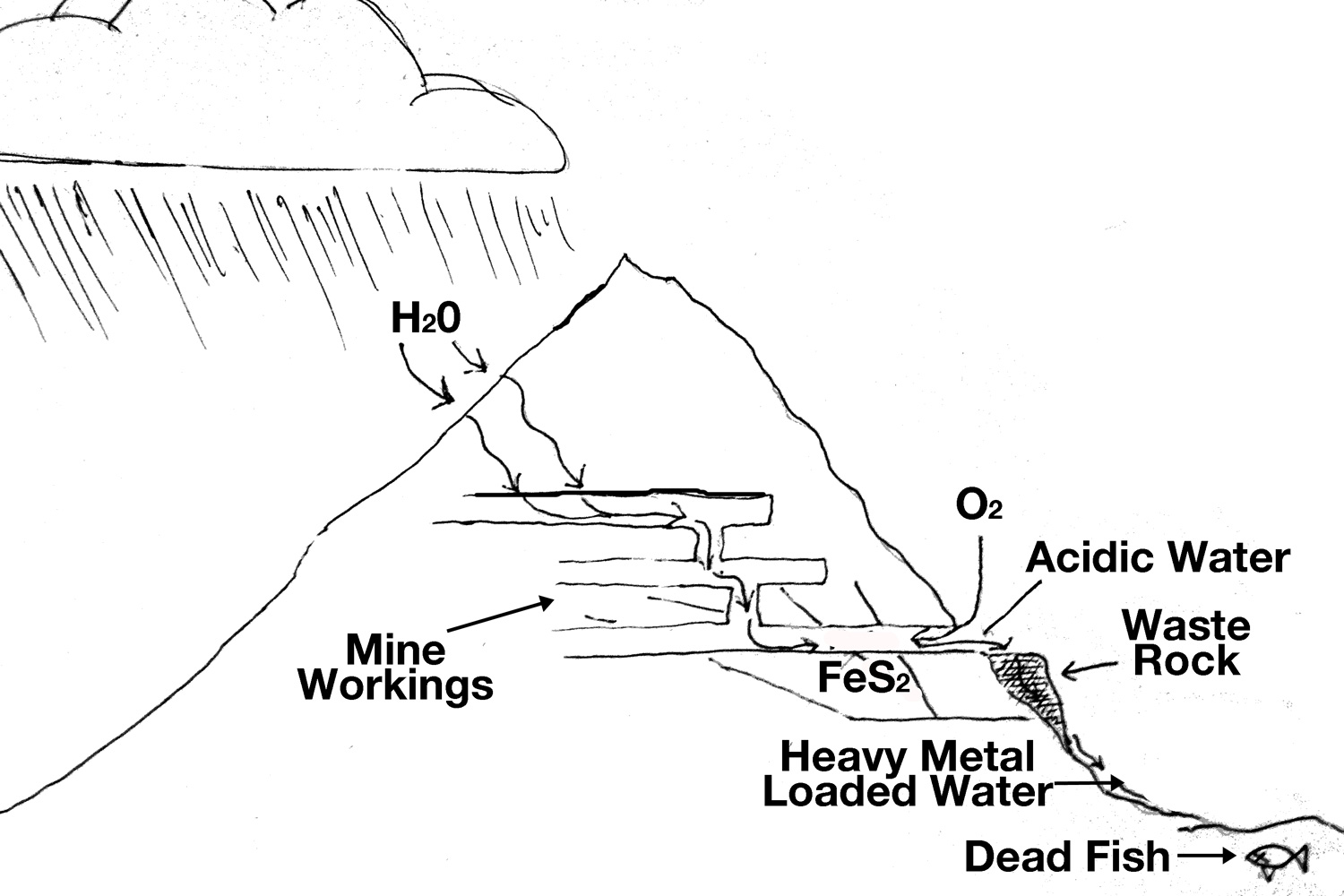 APPENDIX II - TIMELINE OF SIGNIFICANT GKM-RELATED EVENTSAPPENDIX III – THE DISCOLORED ANIMAS RIVER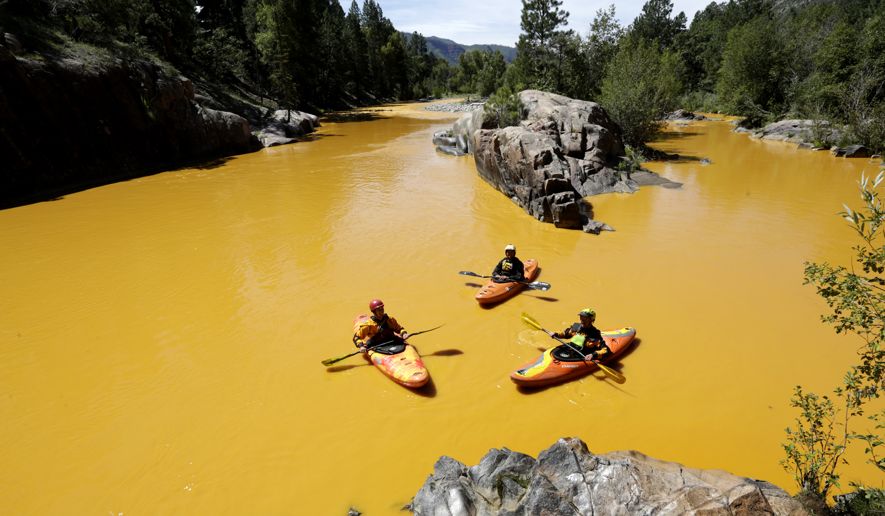 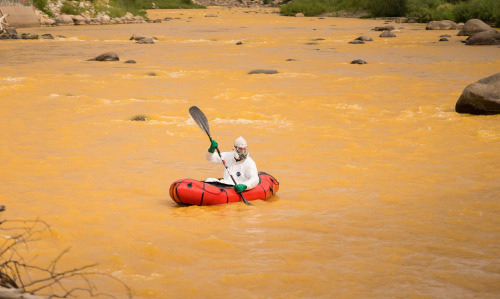 NotesYEAREVENTDESCRIPTION 1860Baker Party arrives in Upper Animas watershedDiscovery of gold and silver deposits in Baker’s Park area near present-day Silverton.1860-1861Animas City establishedBecomes first trading hub in Lower Animas River valley.1873Brunot TreatyU.S. assumes control of 4-million acres from Utes. 1874First mining rush; Sunnyside Mine patentedAn estimated 2,000 prospectors establish some-1,000 mining claims in Baker’s Park area.1876Colorado statehood; Town of Silverton incorporatedSilverton poised to become mining hub of San Juan County.1877Animas Canyon Toll Road completed, linking Silverton to Lower Animas ValleyIncreased delivery of supplies and materials to miners in Silverton-area; transport of ores to Animas City (eventually Durango).1880Durango incorporatedDurango will subsume Animas City by 1940s.1881Denver & Rio Grande Railroad reaches present-day Durango.Animas City (later Durango) established as regional hub.1882Railroad reaches SilvertonRail linkage provides foundation for growth.1887Gold King Mine (GKM) establishedOlaf Nelson stakes claim; never becomes rich; dies 4-years later of pneumonia.1890-1920Primary production era at GKM665,000 tons of ore (silver, gold, lead, copper) produced.1894GKM sold for $15,000First of many changes in ownership.early-1940sUranium processing in DurangoUranium milled for Manhattan Project, atomic weapons.1963Uranium processing endsNearby lands and Animas severely contaminated.1975Mine tailings spill in SilvertonRoughly 50,000 metric tons spilled into Animas River.1985Lake Emma disasterLake above Sunnyside Mine collapses into mine tunnels; some-500 million gallons flood mine, AMD blowout.1985-1991Superfund cleanup (Durango)Site remediation and relocation of radioactive wastes.1994Animas River Stakeholders Group (ARSG) formsARSG starts local AMD remediation projects, becomes outlet for opposition to Superfund.1996-2002American Tunnel bulkheads installedAMD from Sunnyside decreases; AMD from GKM and others in Cement Creek drainage increases significantly.2009Annual AMD from GKM at 200,000 lbs. of heavy metals.GKM labeled one of the worst AMD sources in Cement Creek by CO Division of Reclamation and Mining Safety.2014Sunnyside Gold Corporation permanent treatment plant$10 million offer has stipulation that if accepted, potential Superfund listing in Cement Creek permanently stopped.2015GKM blowout, 10:30 AM on 8/53 million gallons of AMD released into Cement Creek. 201536 hours later plume hits DurangoAnimas River turns orange in color; River and all intakes closed; intense media coverage.2015Silverton, San Juan County pursue Superfund listingUnanimous approval by vote on 11/23/15.2016CO Governor requests BPMD listingGovernor Hickenlooper requests adding BPMD to NPL on 2/29/162016EPA proposes Superfund listingEPA proposes BPMD listing on 4/7/162016Final Superfund listing by EPABPMD announced on 9/9/2016 in the Federal Register.2016First of multiple lawsuits on 5/23NM sues EPA, mine owners.  NM sues CO on 6/30; Navajo Nation sues EPA, mine owners on 8/17.2018EPA outlines cleanup plan (June)26 sites to be restored via “Interim Remedial Action Plan”